Pabianice, 11.02.2021r.Pan 
mł. insp. Jarosław Tokarski Komendant Powiatowej Policji w PabianicachPodziękowanie Na ręce Pana Komendanta, składam gratulacje i podziękowania dla sierż. szt. Mariusza Rafałka za zaangażowanie oraz profesjonalne i obiektywne podejście do mojego problemu z sąsiadem, który systematycznie zakłóca porządek publiczny odtwarzając notorycznie głośną i uciążliwą muzykę oraz organizuje libacje alkoholowe. Niezwykła życzliwość Pana dzielnicowego dała mi nadzieję, na skuteczne jej rozwiązanie, Wskazał mi także i ukierunkował na możliwość podjęcia kolejnych prawnych kroków. Jego wsparcie na każdym etapie załatwiania mojej sprawy było bardzo duże. Za każdym razem, gdy do niego dzwoniłam, odbierał telefon i udzielał wyczerpujących informacji. O pomoc prosiłam również podczas jego urlopu wypoczynkowego. Wtedy również chętnie wspierał mnie.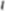 Dlatego jestem ogromnie wdzięczna dzielnicowemu Panu Mariuszowi Rafałkowi za okazaną pomoc. Uważam, że jego postawa zasługuje na szczególne wyróżnienie i pochwałę.Jeszcze raz składam serdeczne podziękowania.Z poważaniem